STOCK TRANSFER INSTRUCTIONS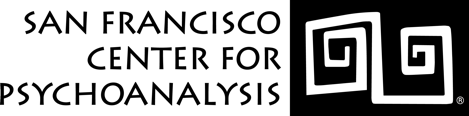 Please use this letter of authorization to donate shares. Our account information is below. Once the transfer is completed, please notify Nicole Lee, Membership Service Manager / Administrative Manager.Phone: (415) 563-5815 x103			Email:  nicole.lee@sfcp.orgTo Whom It May Concern: Please accept this instruction to transfer the securities listed below. From:To:   Donor Name(s):Date:Broker Name:Delivering Firm:Address:Account Name:Account Number:Account Name:San Francisco Center for PsychoanalysisFor further credit to:Account # 7503-8791Tax ID:94-1546088Broker:Charles Schwab     DTC #0164XXSignature of DonorSignature of DonorTransfer DateSecurity NameCUSIP NumberNumber of SharesApproximate Dollar Value